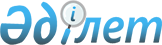 О внесении изменений и дополнений в решение районного маслихата от 24 декабря 2009 года N 15-1 "О районном бюджете на 2010-2012 годы"
					
			Утративший силу
			
			
		
					Решение маслихата района Габита Мусрепова Северо-Казахстанской области от 31 марта 2010 года N 17-1. Зарегистрировано Управлением юстиции района Габита Мусрепова Северо-Казахстанской области 26 апреля 2010 года N 13-5-107. Утратило силу в связи с истечением срока действия (письмо маслихата района имени Габита Мусрепова Северо-Казахстанской области от 22 января 2013 года N 01-34/08)

      Сноска. Утратило силу в связи с истечением срока действия (письмо маслихата района имени Габита Мусрепова Северо-Казахстанской области от 22.01.2013 N 01-34/08)      В соответствии с пунктом 5 статьи 109 Бюджетного кодекса Республики Казахстан от 4 декабря 2008 года № 95-IV, статьи 6 Закона Республики Казахстан «О местном государственном управлении и самоуправлении в Республике Казахстан» от 23 января 2001 года № 148, районный маслихат РЕШИЛ:



      1. Внести в решение районного маслихата «О районном бюджете на 2010-2012 годы» от 24 декабря 2009 года № 15-1 (зарегистрировано в Реестре государственной регистрации нормативных правовых актов за № 13-5-106 от 21 января 2010 года, опубликовано в газетах «Есіл Өңірі» № 6 от 8 февраля 2010 года, «Новости Приишимья» № 6 от 8 февраля 2010 года), следующие изменения и дополнения:

      в пункте 1:

      подпункте 1) 

      цифры «2 701 751» заменить цифрами «2 792 561,1»,

      цифры «557 938» заменить цифрами «582 883»,

      цифры «2 890» заменить цифрами «3 390»,

      цифры «5 140» заменить цифрами «8 750,1», 

      цифры «2 123 490» заменить цифрами «2 197 538», 

      строку «поступление займов - 12 293» исключить;

      подпункте 2)

      цифры «2 688 677» заменить цифрами «2 810 942»;

      подпункте 3)

      цифры «12 293» заменить цифрами «7121»;

      подпункте 4)

      цифры «781» заменить цифрами «2 981»;

      подпункте 5)

      цифру «-12 293» заменить цифрами «-28 482,9»;

      подпункт 6) изложить в следующей редакции:

      «6) финансирование дефицита (использование профицита) бюджета - 28 482,9;

      поступление займов - 12 293;

      используемые остатки бюджетных средств - 16 189,9».

      в пункте 5:

      подпункт 2) изложить в следующей редакции:

      «2) 17 002 тысяч тенге - на выплату единовременной материальной помощи участникам и инвалидам Великой Отечественной войны, а также лицам, приравненным к ним; военнослужащим, в том числе уволенным в запас (отставку), проходившим военную службу в период с 22 июня 1941 года по 3 сентября 1945 года в воинских частях, учреждениях, в военно-учебных заведениях, не входивших в состав действующей армии, награжденным медалью «За победу над Германией в Великой Отечественной войне 1941-1945 г.г.» или медалью «За победу над Японией», лицам, проработавшим (прослужившим) не менее шести месяцев в тылу в годы Великой Отечественной войны» к 65-летию Победы в Великой Отечественной войне»;

      подпункт 3) изложить в следующей редакции:

      «3) 990 тысяч тенге - на обеспечение проезда участникам и инвалидам Великой Отечественной войны по странам Содружества Независимых Государств, по территории Республики Казахстан, а также оплаты им и сопровождающим их лицам расходов на питание, проживание, проезд для участия в праздничных мероприятиях в городах Москва, Астана к 65-летию Победы в Великой Отечественной войне»;

      в пункте 8: 

      подпункт 1) изложить в следующей редакции:

      «1 080 тысяч тенге – на санаторно-курортное лечение участников и инвалидов Великой Отечественной войны, лиц, приравненных по льготам и гарантиям к участникам и инвалидам ВОВ, другим категориям лиц, приравненных по льготам и гарантиям к участникам войны, многодетных матерей, награжденных подвесками «Алтын алқа», «Күміс алқа» или получивших ранее звание «Мать-героиня», а также награжденных орденами «Материнская слава» I и II степени, лиц, которым назначены пенсии за особые заслуги перед Республикой Казахстан, Герои Советского Союза, Герои Социалистического Труда, кавалеров орденов Славы трех степеней, Трудовой Славы трех степеней, лиц из числа участников ликвидации последствий катастрофы на Чернобыльской АЭС в 1988-1989 годах, эвакуированных (самостоятельно выехавших) из зон отчуждения и отселения в Республику Казахстан, включая детей, которые на день эвакуации находились во внутриутробном состоянии»;

      подпункт 3) изложить в следующей редакции:

      «75 тысяч тенге - на приобретение единой одежды (участие делегации ветеранов Великой Отечественной войны области в парадах г.Астаны и г.Москвы)»;

      дополнить пунктом 8-1 следующего содержания:

      «8-1. Учесть в районном бюджете на 2010 год бюджетные субвенции, передаваемые из областного бюджета в бюджет района в сумме 1 469 375 тысяч тенге»; 

      в пункте 10: 

      цифры «123 998» заменить цифрами «62 113»;

      в пункте 13 текста решения исключить слово «здравоохранения»; 

      дополнить пунктом 14-1 следующего содержания:

      «14-1. Предусмотреть в районном бюджете расходы за счет свободных остатков, сложившихся на начало финансового года, в сумме 16 189,9 тысяч тенге, в том числе на возврат целевых трансфертов республиканского и областного бюджетов, неиспользованных в 2009 году, в сумме 16,6 тысяч тенге согласно приложению 7»;

      приложения 1, 4 к указанному решению изложить в новой редакции, согласно приложению 1, 2;

      дополнить приложением 7 согласно приложению 3 к настоящему решению.



      2. Настоящее решение вводится в действие с 1 января 2010 года.      Председатель ХVІІ сессии                   Секретарь

      районного маслихата                        районного маслихата

      И. Гроот                                   Б. Искакова

Приложение 1

к решению районного маслихата

от 31 марта 2010 года № 17-1Приложение 1

к решению районного маслихата

от 24 декабря 2010 года № 15-1 Бюджет района имени Г. Мусрепова на 2010 год

Приложение 2

к решению районного маслихата

от 31 марта 2010 года № 17-1Приложение 4

к решению районного маслихата

от 24 декабря 2010 года № 15-1 Перечень бюджетных программ развития с разделением на бюджетные инвестиционные проекты и программы районного бюджета на 2010 год

Приложение 3

к решению районного маслихата

от 31 марта 2010 года № 17-1Приложение 7

к решению районного маслихата

от 24 декабря 2010 года № 15-1 Направление свободных остатков бюджетных средств, сложившихся на 1 января 2010 года, в том числе возврат целевых трансфертов республиканского и областного бюджетов, неиспользованных в 2009 году
					© 2012. РГП на ПХВ «Институт законодательства и правовой информации Республики Казахстан» Министерства юстиции Республики Казахстан
				КатегорияКатегорияКатегорияКатегорияСумма

(тыс.

тенге)КлассКлассКлассСумма

(тыс.

тенге)ПодклассПодклассСумма

(тыс.

тенге)НаименованиеСумма

(тыс.

тенге)I. Доходы2 792 561,1100Налоговые поступления582 883,012Индивидуальный подоходный налог3 9503Социальный налог336 60731Социальный налог336 60740Налоги на собственность193 04341Налоги на имущество122 36043Земельный налог13 54844Налог на транспортные средства49 23045Единый земельный налог7 90550Внутренние налоги на товары, работы и

услуги45 77552Акцизы4 20053Поступления за использование

природных и других ресурсов32 95054Сборы за ведения предпринимательской

и профессиональной деятельности8 62580Обязательные платежи, взимаемые за

совершение юридически значимых

действий и (или) выдачу документов

уполномоченными на то

государственными органами или

должностными лицами.3 50881Государственная пошлина 3 508200Неналоговые поступления3 39010Доходы от государственной

собственности1 19015Доходы от аренды имущества,

находящегося в государственной

собственности1 19021Поступления от реализации услуг,

предоставляемых государственными

учреждениями, финансируемыми из

государственного бюджета1031Поступления денег от проведения

государственных закупок, организуемых

государственными учреждениями,

финансируемыми из государственного

бюджета406Прочие неналоговые поступления2 15061Прочие неналоговые поступления2 1503Поступления от продажи основного капитала8 750,13Продажа земли и нематериальных активов8 750,131Продажа земли8 750,1400Поступления трансфертов2 197 5382Трансферты из вышестоящих органов государственного управления2 197 538Функцион. группаФункцион. группаФункцион. группаФункцион. группаСумма

(тыс. тенге)УчреждениеУчреждениеУчреждениеСумма

(тыс. тенге)ПрограммаПрограммаСумма

(тыс. тенге)НаименованиеСумма

(тыс. тенге)2. Затраты2 810 942,001Государственные услуги общего

характера220 65501Представительные, исполнительные и

другие органы, выполняющие общие

функции государственного управления197 32101112Аппарат маслихата района (города

областного значения)10 209001Услуги по обеспечению деятельности

маслихата района (города областного

значения)10 209122Аппарат акима района (города

областного значения)48 086001Услуги по обеспечению деятельности

акима района ( города областного

значения)48 086123Аппарат акима района в городе,

города районного значения, поселка,

аула (села), аульного (сельского)

округа139 026001Услуги по обеспечению деятельности

акима района в городе, города

районного значения, поселка, аула

(села), аульного (сельского) округа136 184023Материально-техническое оснащение

государственных органов2 84201Финансовая деятельность12 818,201452Отдел финансов района (города

областного значения)12 818,2001Услуги по реализации государственной

политики в области исполнения и

контроля за исполнением бюджета

района и управления коммунальной

собственностью района (города

областного значения)12 01201452003Проведение оценки имущества в целях

налогообложения333,201452004Организация работы по выдаче разовых

талонов и обеспечение полноты сбора

сумм от реализации разовых талонов47301Планирование и статистическая

деятельность10 51601453Отдел экономики и бюджетного

планирования района (города

областного значения)10 516001Услуги по реализации государственной

политики в области формирования и

развития экономической политики,

системы государственного

планирования и управления района

(города областного значения)10 51602Оборона6 76802Военные нужды6 76802122Аппарат акима района (города

областного значения)6 76802122005Мероприятия в рамках исполнения

всеобщей воинской обязанности6 76803Общественный порядок, безопасность,

правовая, судебная, уголовно-

исполнительная деятельность2 81203Правоохранительная деятельность2 81203458Отдел жилищно-коммунального

хозяйства, пассажирского транспорта

и автомобильных дорог района (города

областного значения)2 81203458021Обеспечение безопасности дорожного

движения в населенных пунктах2 81204Образование1 784 93404Дошкольное воспитание и обучение113 50204464Отдел образования района (города

областного значения)113 50204464009Обеспечение деятельности организаций

дошкольного воспитания и обучения113 50204Начальное, основное среднее и общее

среднее образование1 607 15004464003Общеобразовательное обучение1 573 38204464006Дополнительное образование для

детей33 76804Прочие услуги в области образования64 28204464001Услуги по реализации государственной

политики на местном уровне в области

образования 9 665004Информатизация системы образования в

государственных учреждениях

образования района (города

областного значения)3 70304464005Приобретение и доставка учебников,

учебно-методических комплексов для

государственных учреждений

образования района (города

областного значения)11 71304464011Капитальный, текущий ремонт объектов

образования в рамках реализации

стратегии региональной занятости и

переподготовки кадров39 20106Социальная помощь и социальное

обеспечение138 86906Социальная помощь121 43406451Отдел занятости и социальных

программ района (города областного

значения)121 43406451002Программа занятости32 81406451004Оказание социальной помощи на

приобретение топлива специалистам

здравоохранения, образования,

социального обеспечения, культуры и

спорта в сельской местности в

соответствии с законодательством

Республики Казахстан2 40906451005Государственная адресная социальная

помощь9 79706451006Жилищная помощь65906451007Социальная помощь отдельным

категориям нуждающихся граждан по

решениям местных представительных

органов8 628010Материальное обеспечение детей-

инвалидов, воспитывающихся и

обучающихся на дому77806451014Оказание социальной помощи

нуждающимся гражданам на дому25 41206451016Государственные пособия на детей до

18 лет15 58906451017Обеспечение нуждающихся инвалидов

обязательными гигиеническими

средствами и предоставление услуг

специалистами жестового языка,

индивидуальными помощниками в

соответствии с индивидуальной

программой реабилитации инвалида3 107019Обеспечение проезда участникам и

инвалидам Великой Отечественной

войны по странам Содружества

Независимых Государств, по

территории Республики Казахстан, а

также оплаты им и сопровождающим их

лицам расходов на питание,

проживание, проезд для участия в

праздничных мероприятиях в городах

Москва, Астана к 65-летию Победы в

Великой Отечественной войне990020Выплата единовременной материальной

помощи участникам и инвалидам

Великой Отечественной войны, а также

лицам, приравненным к ним; военнослужащим, в том числе

уволенным в запас (отставку), проходившим военную службу в период

с 22 июня 1941 года по 3 сентября

1945 года в воинских частях,

учреждениях, в военно-учебных

заведениях, не входивших в состав

действующей армии, награжденным

медалью «За победу над Германией в

Великой Отечественной войне

1941-1945 гг.» или медалью «За

победу над Японией», лицам,

проработавшим (прослужившим) не

менее шести месяцев в тылу в годы

Великой Отечественной войны к

65-летию Победы в Великой

Отечественной войне21 25106Прочие услуги в области социальной

помощи и социального обеспечения17 43506451Отдел занятости и социальных

программ района (города областного

значения)17 43506451001Услуги по реализации государственной

политики на местном уровне в области

обеспечения занятости социальных

программ для населения16 98406451011Оплата услуг по зачислению, выплате

и доставке пособий и других

социальных выплат45107Жилищно-коммунальное хозяйство248 88707Жилищное хозяйство120 00007458Отдел жилищно-коммунального

хозяйства, пассажирского транспорта

и автомобильных дорог района (города

областного значения)39207458003Организация сохранения

государственного жилищного фонда39207467Отдел строительства района (города

областного значения)119 60807467003Строительство и (или) приобретение

жилья государственного коммунального

жилищного фонда5467407467004Развитие, обустройство и (или)

приобретение инженерно-

коммуникационной инфраструктуры15299005Развитие коммунального хозяйства5000019Строительство жилья44 63507Коммунальное хозяйство109 70407458Отдел жилищно-коммунального

хозяйства, пассажирского транспорта

и автомобильных дорог района (города

областного значения)54 17007458029Развитие системы водоснабжения11307458032Развитие инженерно-коммуникационной

инфраструктуры и благоустройство

населенных пунктов в рамках

реализации cтратегии региональной

занятости и переподготовки кадров54 05707467Отдел строительства района (города

областного значения)5553407467006Развитие системы водоснабжения5553407Благоустройство населенных пунктов19 183123Аппарат акима района (города

областного значения)98014Организация водоснабжения населенных

пунктов98007458Отдел жилищно-коммунального

хозяйства, пассажирского транспорта

и автомобильных дорог района (города

областного значения)18 203015Освещение улиц в населенных пунктах11 590458016Обеспечение санитарии населенных

пунктов78407458017Содержание мест захоронений и

захоронение безродных60507458018Благоустройство и озеленение

населенных пунктов5 22408Культура, спорт, туризм и

информационное пространство94 18908Деятельность в области культуры48 06008123Аппарат акима района в городе,

города районного значения, поселка,

аула (села), аульного (сельского)

округа26 61108123006Поддержка культурно-досуговой работы

на местном уровне26 61108455Отдел культуры и развития языков

района (города областного значения)21 44908455003Поддержка культурно-досуговой работы21 44908Спорт4 802,208465Отдел физической культуры и спорта

района (города областного значения)4 802,208465006Проведение спортивных соревнований

на районном (города областного

значения) уровне1 24708465007Подготовка и участие членов сборных

команд района (города областного

значения) по различным видам спорта

на областных спортивных

соревнованиях3 555,208Информационное пространство17 79808455Отдел культуры и развития языков

района (города областного значения)08455006Функционирование районных

(городских) библиотек10 97208455007Развитие государственного языка и

других языков народа Казахстана72108456Отдел внутренней политики района

(города областного значения)6 10508456002Услуги по проведению государственной

информационной политики через газеты

и журналы6 10508455Отдел культуры и развития языков

района (города областного значения)11 66608455001Услуги по реализации государственной

политики на местном уровне в области

развития языков и культуры5 21008455004Капитальный, текущий ремонт объектов

культуры в рамках реализации

стратегии региональной занятости и

переподготовки кадров6 106011Материально-техническое оснащение

государственных органов35008456Отдел внутренней политики района

(города областного значения)6 81508456001Услуги по реализации государственной

политики на местном уровне в области

информации, укрепления

государственности и формирования

социального оптимизма граждан6 81508465Отдел физической культуры и спорта

района (города областного значения)5 04808465001Услуги по реализации государственной

политики на местном уровне в сфере

физической культуры и спорта5 04810Сельское, водное, лесное, рыбное

хозяйство, особо охраняемые

природные территории, охрана

окружающей среды и животного мира,

земельные отношения208 52410Сельское хозяйство208 52410462Отдел сельского хозяйства района

(города областного значения)14 28010462001Услуги по реализации государственной

политики на местном уровне в сфере

сельского хозяйства13 27510462099Реализация мер социальной поддержки

специалистов социальной сферы

сельских населенных пунктов за счет

целевых трансфертов из

республиканского бюджета1 00510Водное хозяйство168 64510467Отдел строительства района (города

областного значения)168 64510467012Развитие системы водоснабжения168 64510Земельные отношения6 43010463Отдел земельных отношений района

(города областного значения)6 43010001Услуги по реализации государственной

политики в области регулирования

земельных отношений на территории

района (города областного значения)6 080008Материально-техническое оснащение

государственных органов350473Отдел ветеринарии района (города

областного значения)19 169001Услуги по реализации государственной

политики на местном уровне в сфере

ветеринарии3 932004Материально-техническое оснащение

государственных органов2 722011Проведение противоэпизоотических

мероприятий12 51511Промышленность, архитектурная,

градостроительная и строительная

деятельность5 86011Промышленность5 86011467Отдел строительства района (города

областного значения)5 86011467001Услуги по реализации государственной

политики на местном уровне в области

строительства5 86012Транспорт и коммуникации18 55812Автомобильный транспорт8 55812458Отдел жилищно-коммунального

хозяйства, пассажирского транспорта

и автомобильных дорог района (города

областного значения)8 558023Обеспечение функционирования

автомобильных дорог8 55812Прочие услуги в сфере транспорта и

коммуникаций10 00012458Отдел жилищно-коммунального

хозяйства, пассажирского транспорта

и автомобильных дорог района (города

областного значения)10 00012458008Ремонт и содержание автомобильных

дорог районного значения, улиц

городов и населенных пунктов в

рамках реализации стратегии

региональной занятости и

переподготовки кадров10 00013Прочие18 75613452Отдел финансов района (города

областного значения)600013452012Резерв местного исполнительного

органа района (города областного

значения) 600013469Отдел предпринимательства района

(города областного значения)5 66913454001Услуги по реализации государственной

политики на местном уровне в области

развития предпринимательства и

промышленности 5 369005Материально-техническое оснащение

государственных органов30013458Отдел жилищно-коммунального

хозяйства, пассажирского транспорта

и автомобильных дорог района (города

областного значения)7 08713458001Услуги по реализации государственной

политики на местном уровне в области

жилищно-коммунального хозяйства,

пассажирского транспорта и

автомобильных дорог 7 017014Материально-техническое оснащение

государственных органов7015Трансферты62 129,6Трансферты62 129,6452Отдел финансов района (города

областного значения)62 129,6006Возврат неиспользованных

(недоиспользованных) целевых

трансфертов16,6020Целевые текущие трансферты в

вышестоящие бюджеты в связи с

изменением фонда оплаты труда в

бюджетной сфере62 1133. Чистое бюджетное кредитование7 121Бюджетные кредиты7 121За счет кредитов из республиканского

бюджета5 17210462Отдел сельского хозяйства района

(города областного значения)7 121008Бюджетные кредиты для реализации мер

социальной поддержки специалистов

социальной сферы сельских населенных

пунктов7 1214. Сальдо по операциям с финансовыми

активами2 981Приобретение финансовых активов2 98113Прочие2 98113452Отдел финансов района (города

областного значения)298113452014Формирование или увеличение

уставного капитала юридических лиц29815. Дефицит (профицит) бюджета-28 482,96. Финансирование дефицита

(использование профицита) бюджета28 482,97Поступление займов12 29301Внутренние государственные займы12 2932Договоры займа12 2938Используемые остатки бюджетных

средств16 189,901Остатки бюджетных средств16189,91Свободные остатки бюджетных средств16189,9Функц. группаФункц. группаФункц. группаФункц. группаСумма

(тыс.

тенге)УчреждениеУчреждениеУчреждениеСумма

(тыс.

тенге)ПрограммаПрограммаСумма

(тыс.

тенге)НаименованиеСумма

(тыс.

тенге)Программы развитияИнвестиционные проекты357 5924Образование3 703464Отдел образования района(города

областного значения)3 703004Информатизация системы образования в

государственных учреждениях образования

района (города областного значения)3 7037Жилищно-коммунальное хозяйство175 142467Отдел строительства района(города

областного значения)130 507003Строительство и (или) приобретение

жилья государственного коммунального

жилищного фонда54 674За счет трансфертов из республиканского

бюджета54 674004Развитие и обустройство и (или)

приобретение инженерно-коммуникационной

инфраструктуры15 299Строительство инженерно-

коммуникационных сетей и

благоустройство жилых домов в с.

Новоишимское15 299005Развитие коммунального хозяйства5 000Реконструкция здания по ул. Ленина, 25 000006Развитие системы водоснабжения, в том

числе:55 534Развитие и реконструкция водопроводных

сетей в с. Чистополье53 534Строительство локального водоснабжения

с. Шоптыколь2 000467Отдел строительства района(города

областного значения)44 635019Строительство жилья44 635За счет кредитов из республиканского

бюджета5172Строительство жилья для работников 100

школ и 100 больниц5 172За счет средств местного бюджета39 463Софинансирование строительства 12-ти

квартирного ипотечного жилого дома в

с. Новоишимское39 46310Сельское, водное, лесное, рыбное

хозяйство, особо охраняемые природные

территории, охрана окружающей среды и

животного мира, земельные отношения175 766467Отдел строительства района (города

областного значения)168 64512Развитие системы водоснабжения168 645За счет трансфертов из республиканского

бюджета, в том числе:168 645реконструкция отвода Ишимского

группового водопровода к с.Неженка50 000реконструкция отвода на с. Новоишимское50 000строительство локального водоснабжения

из подземных вод в с. Шукурколь68 645462Отдел сельского хозяйства района

(города областного значения)7 121008Бюджетные кредиты для реализации мер

социальной поддержки специалистов

социальной сферы сельских населенных

пунктов7 121За счет кредитов из республиканского

бюджета7 12113Прочие2 981452Отдел финансов района (города

областного значения)2 98114Формирование или увеличение уставного

капитала юридических лиц2 981Функцион. группаФункцион. группаФункцион. группаФункцион. группаФункцион. группаСумма

(тыс.

тенге)УчреждениеУчреждениеУчреждениеУчреждениеСумма

(тыс.

тенге)ПрограммаПрограммаПрограммаСумма

(тыс.

тенге)ПодпрограммаПодпрограммаСумма

(тыс.

тенге)НаименованиеСумма

(тыс.

тенге)01Государственные услуги общего

характера1 095,1123Аппарат акима района в городе,

города районного значения, поселка,

аула (села), аульного (сельского)

округа570001Услуги по обеспечению деятельности

акима района в городе, города

районного значения, поселка, аула

(села), аульного (сельского) округа570,101452Отдел финансов района (города

областного значения)455,0001000Услуги по реализации

государственной политики в области

исполнения и контроля за

исполнением бюджета района и

управления коммунальной

собственностью района (города

областного значения)8001452004000Организация работы по выдаче

разовых талонов и обеспечение

полноты сбора сумм от реализации

разовых талонов37501453Отдел экономики и бюджетного

планирования района (города

областного значения)70001000Услуги по реализации

государственной политики в области

формирования и развития

экономической политики, системы

государственного планирования и

управления района (города

областного значения)7004Образование530464Отдел образования района (города

областного значения)50004464003000Общеобразовательное обучение50004464001Услуги по реализации

государственной политики на местном

уровне в области образования3006Социальная помощь и социальное

обеспечение10 62006451Отдел занятости и социальных

программ района (города областного

значения)50006451002Программа занятости50006451100Общественные работы50006451001Услуги по реализации

государственной политики на местном

уровне в области обеспечения

занятости социальных программ для

населения3007Жилищно-коммунальное хозяйство10 12007467Отдел строительства района (города

областного значения)5800005Развитие коммунального хозяйства500007467006000Развитие системы водоснабжения800458Отдел жилищно-коммунального

хозяйства, пассажирского транспорта

и автомобильных дорог района

(города областного значения)4 32007458015000Освещение улиц в населенных пунктах1 82007458018000Благоустройство и озеленение

населенных пунктов2 50008Культура, спорт, туризм и

информационное пространство2 06008465Отдел физической культуры и спорта

района (города областного значения)1 970,208465007000Подготовка и участие членов сборных

команд района (города областного

значения) по различным видам спорта

на областных спортивных

соревнованиях1 940,208455Отдел культуры и развития языков

района (города областного значения)3008455001Услуги по реализации

государственной политики на местном

уровне в области развития языков и

культуры3008456Отдел внутренней политики района

(города областного значения)3008456001Услуги по реализации

государственной политики на местном

уровне в области информации,

укрепления государственности и

формирования социального оптимизма

граждан3008465Отдел физической культуры и спорта

района (города областного значения)3008465001Услуги по реализации

государственной политики на местном

уровне в сфере физической культуры

и спорта3010Сельское, водное, лесное, рыбное

хозяйство, особо охраняемые

природные территории, охрана

окружающей среды и животного мира,

земельные отношения1 17010462Отдел сельского хозяйства района

(города областного значения)2010462001Услуги по реализации

государственной политики на местном

уровне в сфере сельского хозяйства2010463Отдел земельных отношений района

(города областного значения)3010001Услуги по реализации

государственной политики в области

регулирования земельных отношений

на территории района (города

областного значения)30473Отдел ветеринарии района (города

областного значения)1 120001000Услуги по реализации

государственной политики на местном

уровне в сфере ветеринарии1 12011Промышленность, архитектурная,

градостроительная и строительная

деятельность3011467Отдел строительства района (города

областного значения)3011467001Услуги по реализации

государственной политики на местном

уровне в области строительства3012Транспорт и коммуникации50012458Отдел жилищно-коммунального

хозяйства, пассажирского транспорта

и автомобильных дорог района

(города областного значения)500023Обеспечение функционирования

автомобильных дорог50012458015За счет средств местного бюджета50013Прочие138469Отдел предпринимательства района

(города областного значения)13813454001000Услуги по реализации

государственной политики на местном

уровне в области развития

предпринимательства и

промышленности13815Трансферты16,6452Отдел финансов района (города

областного значения)16,6006000Возврат неиспользованных

(недоиспользованных) целевых

трансфертов16,6ВсегоВсегоВсегоВсего15 659,9